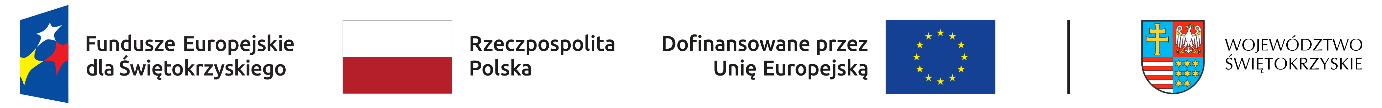   Jędrzejów, dnia………………………….                                                                                                     …...........................................................(imię i nazwisko)…...........................................................(adres zamieszkania)…...........................................................                                      Powiatowy Urząd Pracy                                                                                              w Jędrzejowie(nr telefonu, adres e – mail)                       (PESEL)                                                                                                                               WNIOSEKo przyznanie bonu na zasiedlenie dla osoby bezrobotnej do 30 roku życia w ramach projektu „Aktywizacja zawodowa osób bezrobotnych w powiecie jędrzejowskim (II)”realizowanego w ramach Programu regionalnego Fundusze Europejskie dla Świętokrzyskiego 2021-2027 współfinansowanego ze środków                               Europejskiego Funduszu Społecznego PlusZgodnie z art. 66n  i art. 108 ust. 1 pkt 22i ustawy o promocji zatrudnienia i instytucjach rynku pracy z dnia 20 kwietnia 2004 r. (tekst jedn. Dz. U. z 2023 r. poz.735 z późn. zm.) w związku                          z podjęciem zatrudnienia / innej pracy zarobkowej / działalności gospodarczej* na okres co najmniej  6 miesięcy, z wynagrodzeniem lub przychodem w wysokości co najmniej minimalnego wynagrodzenia za pracę (z tego tytułu będę podlegał(a) ubezpieczeniom społecznym), poza miejscem dotychczasowego zamieszkania (odległość od miejsca dotychczasowego zamieszkania do miejscowości, w której zamieszkam wynosi  co najmniej 80 km/ czas dojazdu do tej miejscowości i powrotu do miejsca dotychczasowego zamieszkania środkami transportu zbiorowego przekracza łącznie 3 godziny dziennie*), wnioskuję o przyznanie bonu na zasiedlenie  w wysokości ...…..............., z przeznaczeniem na pokrycie kosztów zamieszkania w………………………………………………………................................(adres zamieszkania po podjęciu zatrudnienia, innej pracy zarobkowej, działalności gospodarczej)Uzasadnienie celowości przyznania bonu na zasiedlenie (z uwzględnieniem potencjalnych kosztów):…........................................................................................................................................................................................................................................................................................................…………………………………………………………………..……………………………….…...................................................................................................................................................Wyrażam zgodę na przetwarzanie i przechowywanie, także w przyszłości/ moich danych osobowych zawartych we wniosku niezbędnych dla potrzeb procedury realizacji bonu zasiedleniowego zgodnie z ustawą z dnia 29 sierpnia 1997 r. o ochronie danych osobowych (tekst jednolity: Dz. U. z  2019r, poz. 1781 ).                                                                                  ...........................................................................                                                                 ( data i czytelny podpis osoby bezrobotnej)Oświadczenia wnioskodawcy:Znana jest mi treść i spełniam warunki określone w art. 66n ustawy z dnia 20 kwietnia 2004r. o promocji zatrudnienia i instytucjach rynku pracy (tekst jednolity Dz. U. z 2023r., poz.735 z późn.zm.) Zobowiązuję się podjąć zatrudnienie, inną pracę zarobkową lub działalność      gospodarczą poza miejscem dotychczasowego zamieszkania oraz oświadczam, że:z tytułu ich wykonywania będę osiągał wynagrodzenie lub przychód                        w wysokości co najmniej minimalnego wynagrodzenia za pracę brutto miesięcznie oraz będę podlegał ubezpieczeniom społecznym,odległość od miejsca dotychczasowego zamieszkania do miejscowości,                   w której zamieszkam w związku z podjęciem zatrudnienia/ innej pracy zarobkowej/ działalności gospodarczej wynosi ……….. km czas dojazdu i powrotu z miejscowości w której zamieszkam do miejsca dotychczasowego zamieszkania środkami transportu zbiorowego wynosi łącznie ……..…. godziny dziennie,będę pozostawał w zatrudnieniu/ wykonywał inną pracę zarobkową/ będę prowadził działalność gospodarczą (niepotrzebne skreślić) przez okres co najmniej 6 miesięcy.Przyjmuję do wiadomości, że:wniosek zostanie rozpatrzony negatywnie jeżeli wniosek lub przedłożone                            w załączeniu dokumenty są niekompletne lub nieprawidłowe i mimo wezwania nie przedłożę poprawnego wniosku lub właściwych dokumentów w terminie wyznaczonym przez Urząd,wniosek należy wypełnić w sposób czytelny wpisując treść w każdym do tego wyznaczonym punkcie wniosku. Wszelkie poprawki należy dokonywać poprzez skreślenie, zaparafowanie i podanie daty dokonania zmiany,nie należy modyfikować i usuwać elementów wniosku,złożony wniosek nie podlega zwrotowi,wszystkie kserokopie załączonych dokumentów powinny być potwierdzone                za zgodność z oryginałem.Proszę o przekazanie środków Funduszu Pracy przyznanych w ramach bonu                          na zasiedlenie na rachunek bankowy nr:------w banku …………………………………………………………………………………………Niniejsze oświadczenie składam pod odpowiedzialnością karną wynikającą z art. 233 § 1 k.k., który stanowi:„Kto składając zeznanie mające służyć za dowód w postępowaniu sądowym lub innym postępowaniu prowadzonym na podstawie ustawy, zeznaje nieprawdę lub zataja prawdę, podlega karze pozbawienia wolności od 6 miesięcy do lat 8”.........................................................................            …………………………………………..           (Miejscowość i data)                                                                (czytelny podpis osoby bezrobotnej)Załączniki do wniosku:1. Deklaracja przyszłego pracodawcy o zamiarze powierzenia pracy osobie bezrobotnej lub deklaracja osoby bezrobotnej o zamiarze rozpoczęcia działalności gospodarczej;2. Dokumenty potwierdzające ewentualne koszty, które zostaną poniesione po zmianie miejsca zamieszkania (np. umowa przedwstępna wynajmu lokalu, oświadczenie wynajmującego)* Niepotrzebne skreślićWypełnia Powiatowy Urząd Pracy w Jędrzejowie:Przyznano bon na zasiedlenie  Pani/Panu ……………………………………………………Termin ważności bonu ustalono na ……..…dni  od jego wydania. Zatwierdzam........................................................                                                                                                           (data i podpis)Potwierdzenie odbioru bonu na zasiedlenie:W dniu……………………… Panu/Pani ………………………………………………………przyznano bon na zasiedlenie  Nr …………………………..………………..…………………………                            …………….………………………………      (podpis osoby upoważnionej)                                             (podpis osoby bezrobotnej)Opinia Doradcy Klienta:pozytywna   □negatywna   □Data:……………………..                                                   ….…………………………………..                                                                                                    (podpis Doradcy Klienta)